POLITICAL CARTOONS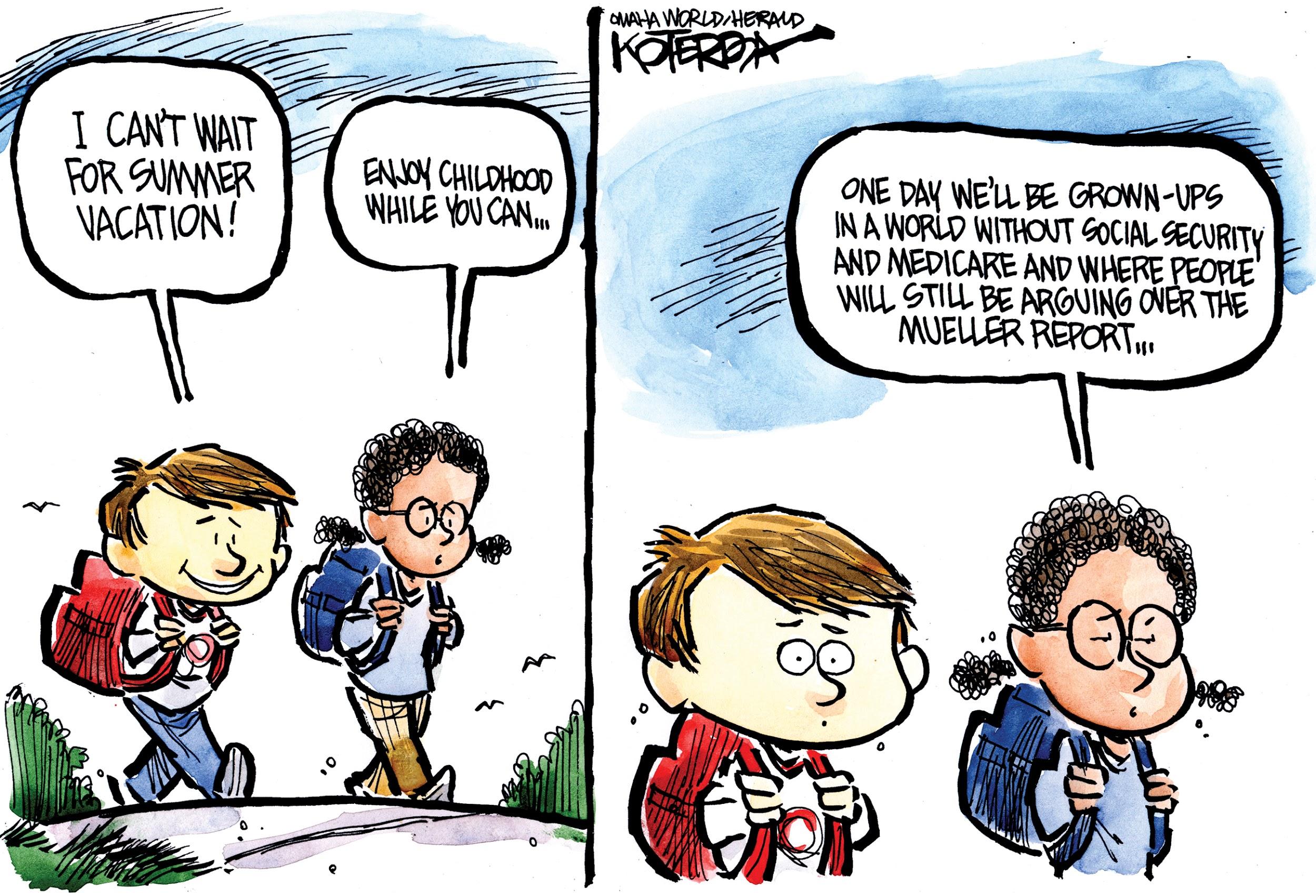 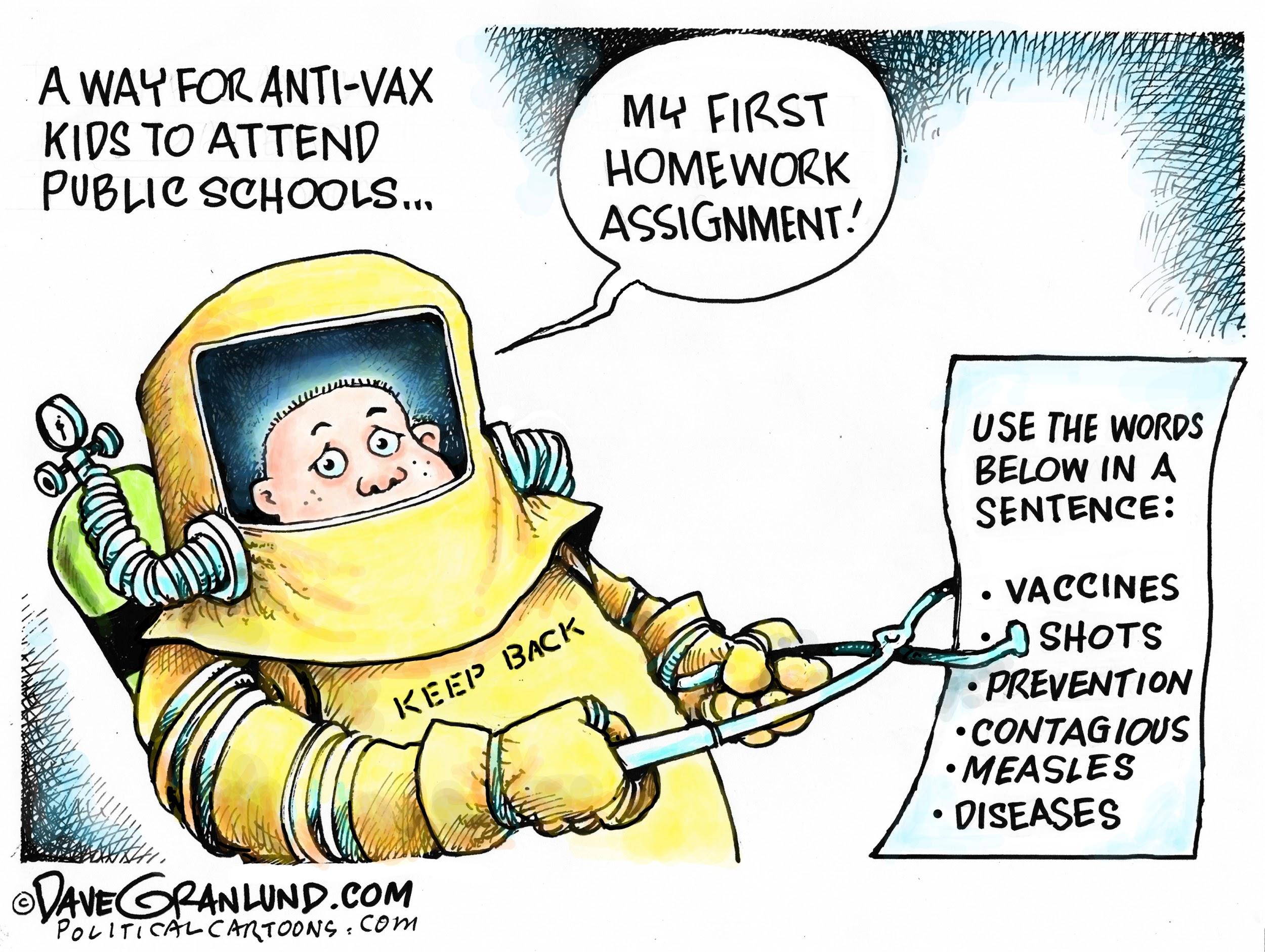 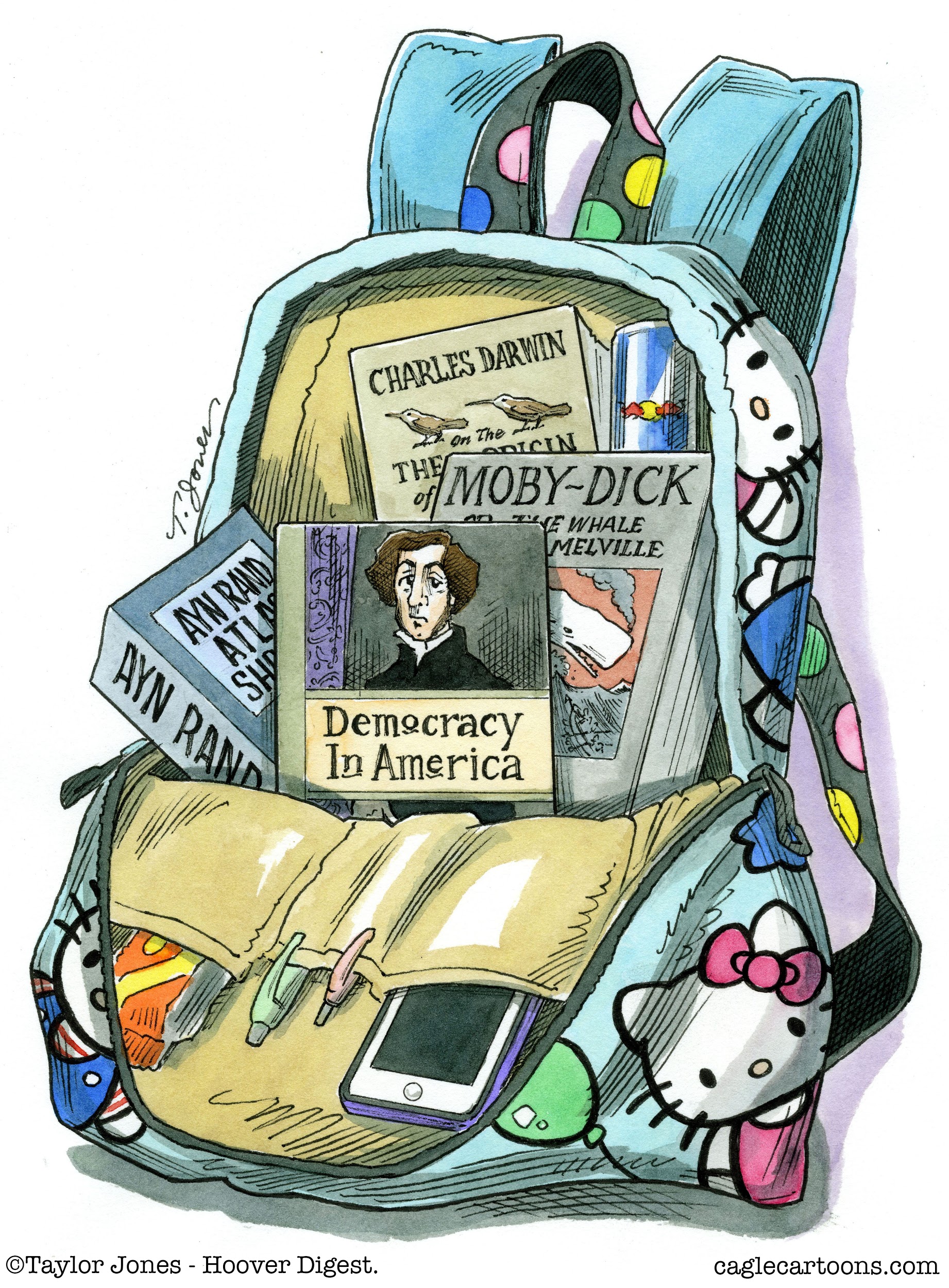 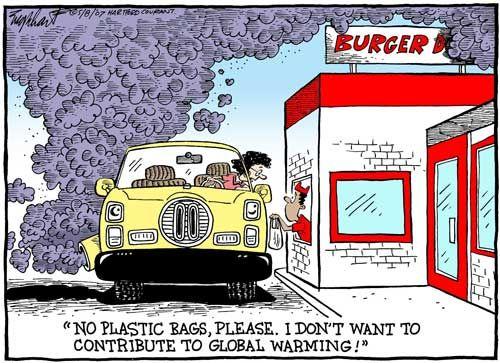 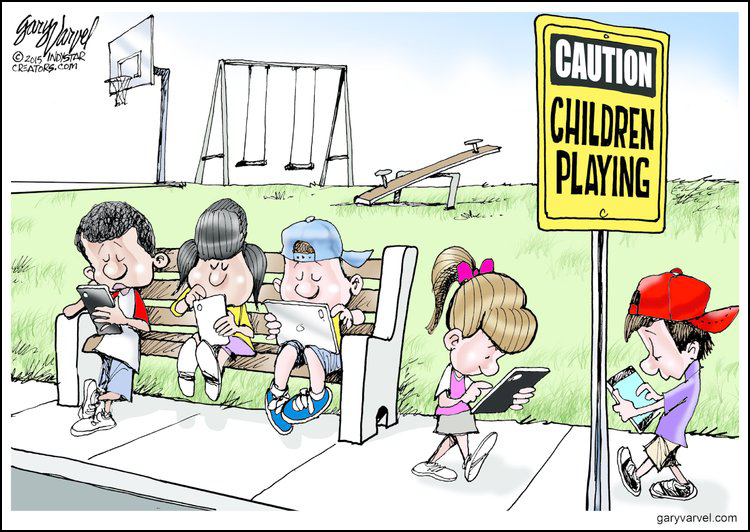 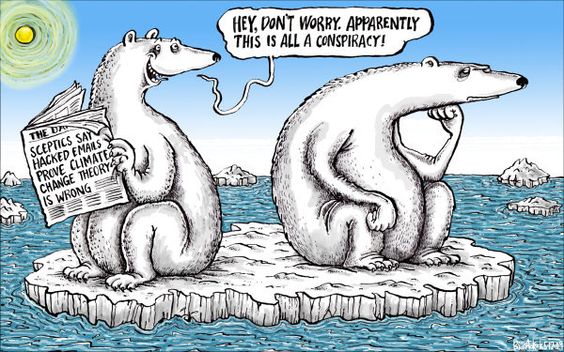 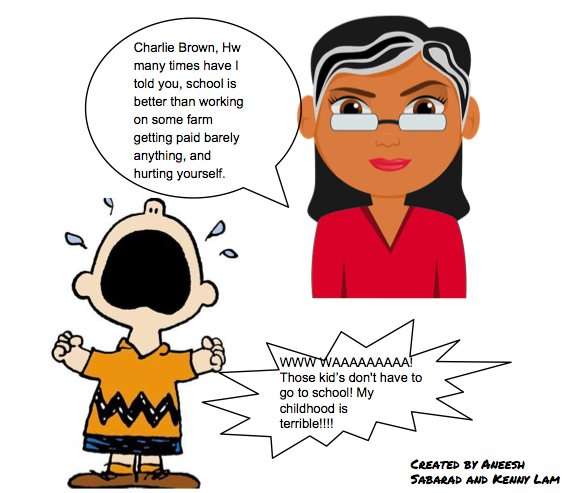 